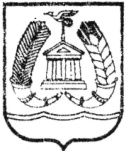 АДМИНИСТРАЦИЯ ГАТЧИНСКОГО МУНИЦИПАЛЬНОГО РАЙОНАЛЕНИНГРАДСКОЙ ОБЛАСТИРАСПОРЯЖЕНИЕ От 22.05.2015 								     № 28-р	В соответствии с Федеральным законом от 06.10.2003 №  131- ФЗ «Об общих принципах организации местного самоуправления в Российской Федерации», Федеральным законом от 02.03.2007 № 25-ФЗ «О муниципальной службе в Российской Федерации», решением совета депутатов Гатчинского муниципального района Ленинградской области от 26.12.2014 № 40 «Об утверждении структуры администрации Гатчинского муниципального района Ленинградской области», Положением об администрации Гатчинского муниципального района Ленинградской области, утвержденным решением совета депутатов Гатчинского муниципального района от 23.12.2011 № 186, Уставом Гатчинского муниципального района, Уставом МО "Город Гатчина",Утвердить положение о комитете по физической культуре, спорту, туризму и молодежной политике  администрации Гатчинского муниципального района согласно приложению.Распоряжение вступает в силу с момента подписания.Распоряжение администрации Гатчинского муниципального района от 24.01.2013 № 2-р " Об утверждении положения об отделе по физической культуре, спорту, туризму и молодежной политике администрации Гатчинского муниципального района и должностных инструкций работников отдела по физической культуре, спорту, туризму и молодежной политике администрации Гатчинского муниципального района " признать утратившим силу.Контроль исполнения настоящего распоряжения возложить на первого заместителя главы администрации Гатчинского муниципального района по выполнению государственных полномочий и социальному комплексу Р.О. Дерендяева.Исполняющий обязанности главы  администрации Гатчинского муниципального района:                                       И.В.НосковВолоскова Е.Н.ПОЛОЖЕНИЕ О КОМИТЕТЕ ПО  ФИЗИЧЕСКОЙ КУЛЬТУРЕ, СПОРТУ, ТУРИЗМУ И МОЛОДЕЖНОЙ ПОЛИТИКЕ АДМИНИСТРАЦИИ ГАТЧИНСКОГО МУНИЦИПАЛЬНОГО РАЙОНАОбщие положения.1.1. Настоящее Положение определяет правой статус, цели деятельности, задачи,  функции и полномочия, права и обязанности, порядок прекращения деятельности Комитета по физической культуре, спорту, туризму и молодежной политике администрации Гатчинского муниципального района (далее - Комитет).1.2. Комитет является структурным подразделением администрации Гатчинского муниципального района. Комитет создан для реализации полномочий администрации Гатчинского муниципального района в сфере физической культуры, спорта и молодежной политики, в пределах компетенции, установленной настоящим Положением и иными муниципальными правовыми актами.1.3. Местонахождение Комитета: 188300, Ленинградская область, г.Гатчина, пр. 25 Октября, д.21.1.4. В своей деятельности Комитет руководствуется Конституцией Российской Федерации, федеральными конституционными законами,   правовыми актами Президента Российской Федерации, правовыми актами Правительства Российской Федерации, правовыми актами федеральных и региональных органов управления физической культурой, спортом и молодежной политикой, законодательством о муниципальной службе, законами, правовыми актами и поручениями Губернатора Ленинградской области, правовыми актами Правительства Ленинградской области, Уставом Гатчинского муниципального района, нормативными актами органов местного самоуправления Гатчинского муниципального района и МО «Город Гатчина»,  а также настоящим Положением.1.5. Комитет осуществляет свою деятельность во взаимодействии с федеральными органами исполнительной власти, в том числе территориальными, органами государственной власти Ленинградской области, иными государственными органами, органами местного самоуправления районов и поселений Ленинградской области, коммерческими и некоммерческими организациями, общественными объединениями,  а также с гражданами.1.6. Комитет в установленном порядке принимает участие в формировании проектов бюджета МО «Гатчинский муниципальный район» и МО «Город Гатчина» в сфере физической культуры, спорта и молодежной политике  и их последующей корректировке.1.7. Комитет находится в непосредственном подчинении главы администрации Гатчинского муниципального района, а также первого заместителя главы администрации Гатчинского муниципального района, курирующего деятельность комитета.1.8. Структура и штатная численность комитета утверждается постановлением администрации Гатчинского муниципального района.1.9. Материально-техническое обеспечение деятельности Комитета осуществляется администрацией Гатчинского муниципального района в порядке, установленном законодательством Ленинградской области.Основные задачи Комитета.Основными задачами Комитета являются: 2.1. Осуществление единой политики в сфере физической культуры,  спорта и молодежной политики  на территории Гатчинского муниципального района, направленной на укрепление здоровья, формирование здорового образа жизни, гармоничного  развития личности и гражданско-патриотического сознания.2.2.   Обеспечение условий для развития на территории Гатчинского муниципального района физической культуры и массового спорта. Организация и  проведение официальных физкультурно-оздоровительных и спортивных мероприятий муниципального района.2.3.   Разработка и реализация социальных программ и проектов всестороннего развития молодежи и ее адаптации к самостоятельной жизни.2.4. Обеспечение защиты прав и законных интересов молодых граждан с учетом социально-экономических, культурных, демографических и других особенностей Гатчинского муниципального района.Полномочия Комитета.Комитет обладает следующими полномочиями:3.1  Разработка и реализация на территории Гатчинского муниципального района  единой политики в сфере физической культуры, спорта и молодежной политики.3.2. Разработка и реализация муниципальных целевых программ, проектов и мероприятий в сферах физической культуры, спорта,  и молодежной политике.3.3. Обеспечение условий для развития на территории Гатчинского муниципального  района и МО «Город Гатчина» физической культуры, спорта и молодежной политики.  3.4.  Организация и проведение официальных физкультурно-оздоровительных и спортивно-массовых мероприятий.3.5.  Создание условий для подготовки и участия сборных команд Гатчинского  муниципального района в региональных и  всероссийских  спортивных соревнованиях.  Создание рациональной и обоснованной системы формирования, подготовки и командирования сборных команд  по различным видам спорта и их резерва.3.6.   Реализация и межведомственная координация молодежной политики на территории Гатчинского муниципального района: поддержка деятельности молодежных инициатив и проектов, организация и проведение культурно- массовых мероприятий в сфере патриотического и гражданского воспитания молодежи, реализация комплексных мер  противодействия наркомании  и профилактики безнадзорности среди несовершеннолетних. 3.7. Взаимодействие с некоммерческими организациями, работающими в сфере физической культуры, спорта, туризма и молодежной политики на территории Гатчинского муниципального района.3.8 Координация деятельности находящихся в ведении Комитета муниципальных учреждений.3.9.    Взаимодействие с муниципальными образованиями Ленинградской области по направлениям деятельности Комитета.3.10.    Осуществление международных связей в области физической культуры, спорта,  и молодежной политики, координация сотрудничества с международными спортивными и иными и молодежными организациями по вопросам, отнесенным к компетенции Комитета, содействия международному обмену.Основные функции Комитета.Комитет в соответствии с возложенными на него задачами выполняет следующие функции:4.1.    Анализирует и прогнозирует положение и социальные процессы в области физической культуры, спорта и молодежной политики, а так же  их воздействие на состояние и развитие социально-экономической ситуации в Гатчинском муниципальном районе.4.2. Организует сбор статистических показателей, характеризующих состояние сферы физической культуры, спорта и молодежной политики МО «Гатчинский муниципальный район» и МО «Город Гатчина», и представляет указанные данные соответствующим органам государственной и муниципальной власти в порядке, установленном Правительством Российской Федерации и нормативно - правовыми актами Ленинградской области и Гатчинского муниципального района.4.3.   Обеспечивает исполнение федеральных и областных законов, правовых актов федеральных и региональных органов управления физической культурой, спортом и молодежной политикой, правовых актов и поручений Губернатора Ленинградской области, правовых актов и поручений Правительства Ленинградской области, Устава Гатчинского муниципального района, нормативных актов органов местного самоуправления Гатчинского муниципального района.4.4. Принимает участие в разработке и реализации перспективных и текущих планов работы и программ комплексного социально-экономического развития МО «Гатчинский муниципальный район» и МО «Город Гатчина» в части развития физической культуры, спорта и молодежной политики,  муниципальных программ, ведомственных целевых программ развития, принимает участие в формировании проектов бюджета МО «Гатчинский муниципальный район» и МО «Город Гатчина» в сфере физической культуры, спорта и молодежной политики и их последующей корректировке.4.5. Информирует главу администрации Гатчинского муниципального района, курирующего заместителя главы администрации о состоянии дел в сфере физической культуры, спорта и молодежной политики.4.6.  Разрабатывает  документы для проведения  запроса котировок и аукционов, договоров, соглашений и иных документов в случаях и порядке,  установленном действующим законодательством, направленных на решение вопросов развития в сфере физической культуры, спорта и молодежной политики,  отнесенным к компетенции Комитета.4.7. Руководит подведомственными учреждениями и организациями, контролирует, в пределах своей компетенции их финансово-хозяйственную деятельность, формирует и утверждает муниципальное задание.4.8.   Организует, в установленном порядке, прием граждан, представителей предприятий, организаций и учреждений, рассматривает письма, обращения, жалобы юридических и физических лиц по вопросам, отнесенным к компетенции Комитета в соответствии с действующим законодательством.4.9.  Подготавливает информацию о достигнутых значениях показателей для оценки эффективности деятельности Комитета.4.10. Осуществляет заключение соглашений, договоров о взаимодействии, партнерстве и  сотрудничестве с некоммерческими организациями.4.11.  Разрабатывает и представляет на утверждение « Календарный план физкультурно-оздоровительных и спортивно-массовых мероприятий Гатчинского муниципального района», «Календарный план физкультурно-массовых и спортивных мероприятий МО «Город Гатчина»,  «Положение о формировании спортивных сборных команд Гатчинского муниципального района».4.12.     Формирует и утверждает списочный состав спортивных сборных команд Гатчинского муниципального района в соответствии с Положением.4.13.   Обеспечивает участие спортсменов, тренеров, спортивных сборных команд Гатчинского муниципального района в региональных, всероссийских, международных соревнованиях и мероприятиях, внесённых в «Календарный план физкультурных мероприятий и спортивных мероприятий Ленинградской области»,  «Календарный план физкультурно-оздоровительных и спортивно-массовых мероприятий Гатчинского муниципального района» и «Календарный план физкультурно массовых и спортивных мероприятий МО «Город Гатчина» на текущий год.4.14.  Оформляет документы о присвоении в установленном порядке массовых спортивных разрядов и представляет официальные документы на присвоение почетных спортивных званий спортсменам тренерам, работникам физической культуры и спорта.  4.15.   Организует проведение районных чемпионатов, первенств, спартакиад, соревнований, учебно-тренировочных сборов и оказывает содействие их проведению районными общественными организациями, федерациями, спортивными и туристическими клубами. 4.16.   Разрабатывает порядок (правила) утверждения положений об официальных физкультурных мероприятиях и спортивных соревнованиях проводимых на территории Гатчинского муниципального района. 4.17. Награждает медалями, дипломами, призами, ценными подарками победителей, призеров и участников мероприятий.4.18.  Проводит координацию физкультурно-спортивной деятельности дошкольных образовательных учреждений,  основных и средних общеобразовательных учреждений, высших учебных заведений, «школы третьего возраста (пенсионеры)», предприятий, ведомственных спортивных организаций, спортивных школ и клубов, общественных организаций, муниципальных учреждений дополнительного образования в сфере физической культуры и спорта.4.19.     Совместно с общественными объединениями инвалидов способствует интеграции инвалидов и лиц с ограниченными возможностями здоровья в систему физической культуры, физического воспитания и спорта.4.20.    Организует проведение муниципальных физкультурных и спортивных мероприятий с участием инвалидов и лиц с ограниченными возможностями здоровья.4.21. Обеспечивает медицинское обслуживание официальных физкультурных и спортивных мероприятий. 4.22. Осуществляет организационно-методическое руководство муниципальными физкультурно-спортивными учреждениями и организациями.4.23.  Разрабатывает и осуществляет меры по обеспечению защиты прав и законных интересов молодых граждан по  обеспечению гарантий в сфере труда и занятости молодежи, содействия предпринимательской деятельности молодежи.4.24.   Содействует воспитанию и самовоспитанию молодежи,  в соответствии с ценностями культуры и государственности России, формированию и развитию гражданственности и патриотизма, с учетом культурных и иных особенностей различных этнических и социальных групп, а также конфессий, способствует межнациональному и межконфессиональному согласию.  4.25.   Оказывает содействие военно-патриотическим, спортивно-техническим, подростковым молодежным клубам и молодежным общественным объединениям в проведении мероприятий, связанным с  подготовкой граждан к военной службе. Координирует работу поисковых формирований, работающих на территории Гатчинского муниципального района.4.26. Проводит  смотры,  конкурсы, фестивали, сборы молодежного актива, конференции, совещания, семинары, деловые игры с целью выявления и распространения творческих достижений молодых граждан.4.27.   Реализует комплекс мер по работе с группами социального риска среди молодежи, по предотвращению асоциального поведения молодежи, употребления алкоголя и психоактивных веществ, профилактики безнадзорности среди несовершеннолетних. 4.28. Оказывает поддержку  деятельности общественных объединений, добровольческим и волонтерским организациям, реализующим молодежную политику.4.29. Формирует временные творческие коллективы и рабочие группы по выполнению задач стоящих перед Комитетом. 4.30.  Представляет главе администрации Гатчинского муниципального района, совету депутатов Гатчинского муниципального района, совету депутатов МО «Город Гатчина»,  Комитету по физической культуре и спорту Ленинградской области, Комитету по молодежной политике Ленинградской области предложения о награждении и поощрении в области физической культуры, спорта и молодежной политики  спортсменов, тренеров, активистов, коллективы.4.31. Осуществляет межотраслевую координацию работы в сфере физической культуры, спорта и молодежной политики.4.32. Получает информацию от органов местного самоуправления, юридических и физических лиц, осуществляющих деятельность в сфере физической культуры, спорта и молодежной политики на территории Гатчинского муниципального района, вне зависимости от их ведомственной принадлежности.4.33.   Привлекает, в установленном порядке,  для рассмотрения и решения вопросов относящихся к компетенции Комитета,  работников органов местного самоуправления, государственных предприятий и учреждений (по согласованию с их руководителями), а также специалистов, экспертов и организации,  в том числе на договорной основе.4.34.   Контролирует, в пределах предоставленных полномочий, деятельность предприятий и организаций, работающих в сфере социальных услуг для молодежи.4.35. Предоставляет сведения о деятельности Комитета, размещает информацию в информационно –телекоммуникационной сети «Интернет»  на официальном сайте администрации Гатчинского муниципального района и Комитета,  в соответствии с требованиями Федерального закона от 09.02.2009 № 8-ФЗ « Об обеспечении доступа к информации о деятельности государственных органов и органов местного самоуправления»  , а также в социальных сетях.4.36. Осуществляет подготовку и выпуск различных рекламно-информационных материалов, необходимых для реализации задач, возложенных на Комитет.4.37.   Обеспечивает проведение работы по стабилизации и улучшению значений следующих показателей эффективности Гатчинского муниципального района:          - численность населения систематически занимающегося физической культурой и спортом;          - уровень фактической обеспеченности объектами спортивной инфраструктуры  в районе, от нормативной потребности;          - общий объем расходов на физическую культуру, спорт и молодежную политику.4.38. Осуществляет иные функции и полномочия по своим направлениям работы, в соответствии с федеральным законодательством, нормативно-правовыми актами Ленинградской области, муниципальными правовыми актами Гатчинского муниципального района.Права и обязанности КомитетаВ целях осуществления своих полномочий Комитет имеет право:5.1. Запрашивать и получать в установленном порядке от совета депутатов МО «Гатчинский муниципальный район», совета депутатов МО «Город Гатчина» и структурных подразделений администрации Гатчинского муниципального района, учреждений и организаций независимо от их организационно-правовой формы сведения, материалы и документы, необходимые для осуществления возложенных на Комитет задач.5.2. Принимать участие в совещаниях, заседаниях профильных комиссий Совета депутатов Гатчинского муниципального района и совета депутатов муниципального образования «Город Гатчина»,  рабочих групп,  рассматривающих вопросы, отнесенные к компетенции Комитета.5.3.Вносить предложения главе администрации Гатчинского муниципального района по вопросам, отнесенным к  компетенции Комитета.5.4.Формировать и вносить в Комитет финансов Гатчинского муниципального района предложения по бюджету Комитета.5.5.Требовать обеспечение организационно-технических условий, необходимых для исполнения должностных обязанностей, соответствующих государственным нормативным требованиям охраны труда и условиям, предусмотренным коллективным договором.5.6.Получать в установленном порядке информацию и материалы, необходимые для исполнения должностных обязанностей, а также вносить предложения о совершенствовании деятельности администрации Гатчинского муниципального района.5.7.Повышать квалификацию специалистов в соответствии с муниципальным правовым актом за счет  средств местного бюджета.5.8. Участвовать в установленном порядке в работе рабочих групп и комиссий администрации Гатчинского муниципального района по вопросам, относящимся к полномочиям комитета.5.9. Предоставлять информацию, относящуюся к компетенции Комитета в средствах массовой информации и размещать ее на официальном сайте администрации Гатчинского муниципального района Комитет при осуществлении своей деятельности обязан:5.10. Соблюдать требования законодательства Российской Федерации, Ленинградской области, муниципальных правовых актов Гатчинского муниципального района.5.11. Обеспечивать объективное, всестороннее и своевременное рассмотрение обращений граждан по вопросам, относящимся к компетенции Комитета.6. Структура и руководство Комитета6.1 Структуру Комитета составляют:- председатель Комитета, в соответствии с реестром должностей, должность относится к главной должности муниципальной службы категории «руководители»;- два заместителя председателя Комитета, в соответствии с реестром должностей, должность относится к ведущей должности муниципальной службы категории «руководители»;- восемь главных специалиста, в соответствии с реестром должностей, должности относятся к старшей должности муниципальной службы категории «специалисты»;        -  главный специалист, должность не относится  к должностям муниципальной службы;6.2. На сотрудников комитета распространяются права и обязанности, предусмотренные  законодательством о труде  Российской Федерации и с учетом особенностей установленных законодательством о муниципальной службе;6.3 Сотрудники комитета  назначаются на должность и освобождаются от должности главой администрации Гатчинского муниципального района на основании распоряжения администрации Гатчинского муниципального района, изданного на основании заключенного трудового договора;6.4. Организационно - правовое положение, права, обязанности, взаимоотношения и ответственность сотрудников комитета регулируются должностными инструкциями.6.5. Комитет возглавляет председатель Комитета, назначаемый на должность и освобождаемый от должности распоряжением администрации Гатчинского муниципального района.6.6. Председатель Комитета подчиняется Главе администрации Гатчинского муниципального района Ленинградской области и заместителю главы администрации Гатчинского муниципального района, курирующего вопросы сферы физической культуры, спорта и молодежной политики. 6.7. На должность председателя Комитета назначается лицо, имеющее высшее  образование, не менее двух лет стажа муниципальной (государственной) службы или не менее четырех лет стажа работы по специальности;6.8. Председатель руководит Комитетом  на основе единоначалия и несёт персональную ответственность за выполнение возложенных на Комитет задач и функций:Разрабатывает должностные инструкции сотрудников Комитета.Распределяет обязанности между  специалистами Комитета.Утверждает положения об официальных физкультурных мероприятиях и спортивных соревнованиях проводимых на территории Гатчинского муниципального района.Направляет предложения главе администрации Гатчинского муниципального района для включения их в проекты решений  по вопросам, отнесенным к компетенции Комитета.В пределах своей компетенции заключает договоры, соглашения о взаимодействии, сотрудничестве, совместной деятельности с заинтересованными сторонами.Координирует исполнение поручений главы администрации Гатчинского муниципального района и курирующего заместителя главы администрации Гатчинского муниципального района.Утверждает списки сборных команд и старших тренеров по видам спорта.Участвует в оперативных совещаниях и мероприятиях, проводимых главой администрации Гатчинского муниципального района и заместителями главы администрации.Проводит оперативные совещания со специалистами Комитета и  руководителями подведомственных учреждений Комитета.Обеспечивает соблюдение работниками Комитета правил внутреннего трудового распорядка, должностных инструкций, порядка работы со служебными документами.Организует делопроизводство и работу с письменными, и устными обращениями граждан.Решает в пределах своей компетенции вопросы обеспечения социально-правовой защиты муниципальных служащих Комитета. Несет материальную ответственность за целостность и сохранность имущества Гатчинского муниципального района, используемого комитетом;Представляет Главе администрации Гатчинского муниципального района в установленном порядке предложения о награждении руководителей подведомственных учреждений и сотрудников Комитета; ходатайствует о присвоении классного чина работнику Комитета, являющемуся муниципальным служащим.Ведет прием граждан, представителей предприятий, организаций, учреждений по вопросам отнесенным к компетенции Комитета.В период временного отсутствия (болезнь, командировка, отпуск) председателя Комитета его обязанности исполняет заместитель председателя Комитета.7. Управление подведомственными Комитету учреждениями7.1. Комитет курирует деятельность подведомственных муниципальных учреждений:  Муниципальное бюджетное учреждение «Гатчинский городской спортивно-досуговый центр» и Муниципальное бюджетное учреждение «Гатчинский Дворец Молодежи» в соответствии с полномочиями:7.1.1. подает предложения по наложению на руководителей подведомственных муниципальных учреждений дисциплинарных взысканий;7.1.2. подает предложения о поощрении руководителей подведомственных муниципальных учреждений, ходатайствует об их поощрении и награждении, в том числе государственными и отраслевыми наградами.7.2. При управлении деятельностью подведомственных муниципальных учреждений Гатчинского муниципального района Комитет формирует учреждению муниципальное задание на оказание муниципальных услуг (выполнение работ) юридическим и физическим лицам в соответствии с предусмотренными уставом бюджетного учреждения основными видами деятельности и ведомственным перечнем муниципальных услуг (работ).7.3. Осуществляет контроль за деятельностью учреждения в соответствии с законодательством Российской Федерации и муниципальными правовыми актами Гатчинского муниципального района.8. Реорганизация и ликвидация Комитета.8.1. Реорганизация, прекращение деятельности Комитета осуществляется в случаях изменения структуры администрации Гатчинского муниципального района, с соблюдением требований законодательства Российской Федерации и обеспечения служащих комитета гарантиями, предусмотренными законодательством о труде и о муниципальной службе. Об утверждении положения о Комитете по физической культуре, спорту, туризму и молодежной политике  администрации Гатчинского муниципального районаПриложение к распоряжению администрации Гатчинского муниципального района от 22.05.2015 № 28-р